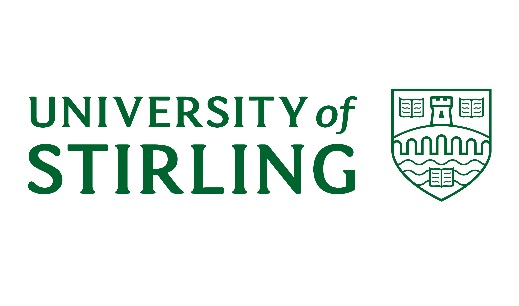 UNIVERSITY COURTA meeting of the University Court will be held at 2.00 pm on Monday 25 March 2019 in the Court Room.  The University Court meeting will be preceded by a walking tour of campus led by the Director of Estates.  The timetable is as follows:12.00 noon – 1.00 pm 		Walking tour of Campus, meet Cottrell Reception1.00 pm – 2.00 pm		Lunch, Room 4C6 2.00 pm – ~4.00 pm 		University Court meeting in the Court RoomMembers unable to attend the Court meeting, and who have not already tendered their apologies, are asked to let the Policy & Planning Office (Tel: 01786 466948/467047, email: sacsadmin@stir.ac.uk) know by no later than Thursday 21 March 2019.  For reasons of economy please advise us by the same date if you do not intend to take lunch.Eileen SchofieldUniversity SecretaryAGENDAA starring system is used for the business of the Court.  Items which are starred (*) will be discussed and all other items will be noted or approved without further discussion.  Any proposals for additional starred items should be submitted to Policy & Planning Office no later than noon on Friday 22 March 2019.*1.	DECLARATIONS OF INTEREST	To note any declarations of interest from Court members, as appropriate2.	MINUTES	UC(18/19) Minutes 2To approve the minutes of the meeting of University Court held on 10 December 20183.	MATTERS ARISING NOT OTHERWISE ON THE AGENDA	To receive an update on any matters arising from previous minutes*4.	KEY DEVELOPMENTS IN THE EXTERNAL ENVIRONMENT	UC(18/19)34To note the recent developments in the external environment	DELIVERY OF THE STRATEGIC PLAN*5.	PERFORMANCE MONITORING	UC(18/19)35	To receive the Making it Happen Performance Reporting *6.	CITY DEAL	UC(18/19)36	To receive an update on the City Deal PLANNING & BUDGETING*7.	SFC INDICATIVE FUNDING ALLOCATIONS 2019-2020	UC (18/19)37	To receive the SFC indicative funding allocations for 2019-2020	*8.	OUTCOME AGREEMENT UPDATE 2019-2020	UC (18/19)38To endorse the Outcome Agreement Update 2019-2020 and the 	recommendation granting delegated authority to Chair of Court for final approvalGOVERNANCE*9.	GOVERNANCE UPDATE	UC(18/19)39To consider an update on the implementation of the Scottish Code of Good 	HE Governance and the HE Governance (Scotland) Act 2016*10. 	POLICY REVIEW SCHEDULE	UC(18/19)40To approve a schedule for the review of University policy relating to compliance and statutory responsibilities, as required by the Scottish Code of Good HE Governance. ACTIVITY UPDATES*11.	STUDENTS’ UNION UPDATE	UC(18/19)41To receive an update on activity from the Students’ Union *12.	STAFF AND EMPLOYMENT UPDATE	UC(18/19)42To receive an update on staff and employment matters *13.	EQUALITY UPDATE	UC(18/19)43To receive the update on Equality & Diversity issuesCOMMITTEE REPORTS*14.	ACADEMIC COUNCIL	UC(18/19)44To consider the report from the meeting of 13 March 2019	*15.	JOINT POLICY, PLANNING & RESOURCES COMMITTEE (JPPRC)	UC(18/19)45To consider the report from the meeting of 5 March 2019*16.	AUDIT COMMITTEE	UC(18/19)46To consider the report from the Audit Committee meeting of 18 February 2019*17.	GOVERNANCE AND NOMINATIONS COMMITTEE	UC(18/19)47To consider the report from the Governance and Nominations Committee 	meetings of 15 January and 14 March 2019 RISKS *18. 	RISKS ARISING	Oral  To consider risks associated with any items discussedOTHER ITEMS19.	ANY OTHER COMPETENT BUSINESS	20.	NEXT MEETING	To note that the next meeting of Court is scheduled for 17 June 2019. Policy & PlanningMarch 2019